人福医药集团2023联合校园招聘空中宣讲会火热来袭
时间：2022年10月20日18:00-19:30
腾讯会议号：617-200-415

 即日起，人福医药集团将举办5场空中宣讲会，具体行程如下：
第一场：集团联合宣讲专场  本周四18:00-19:30   腾讯会议号：617-200-415
第二场：集团联合宣讲专场  本周五16:00-17:30   腾讯会议号：563-660-030
第三场：总部医药研究院——研发实验类岗位专场 下周一18:00-19:30   腾讯会议号：876-147-901
第四场：总部医药研究院——研发非实验类岗位专场（注册/专利/立项） 下周二18:00-19:30  腾讯会议号：669-532-159
第五场：总部医药研究院——临床医学类岗位专场  下周三18:00-19:30  腾讯会议号：881-451-677

具体行程安排和直播链接请查看以下「人福医药招聘」公众号推文链接，快快带上你的小板凳来观看空宣吧[勾引]

本次2023校招集团总部携15家子公司，招聘研发类、生产技术类、市场营销类、综合职能类四大赛道，共计1500+岗位🤩 快来成为我们的小伙伴吧[太阳]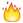 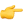 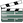 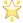 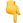 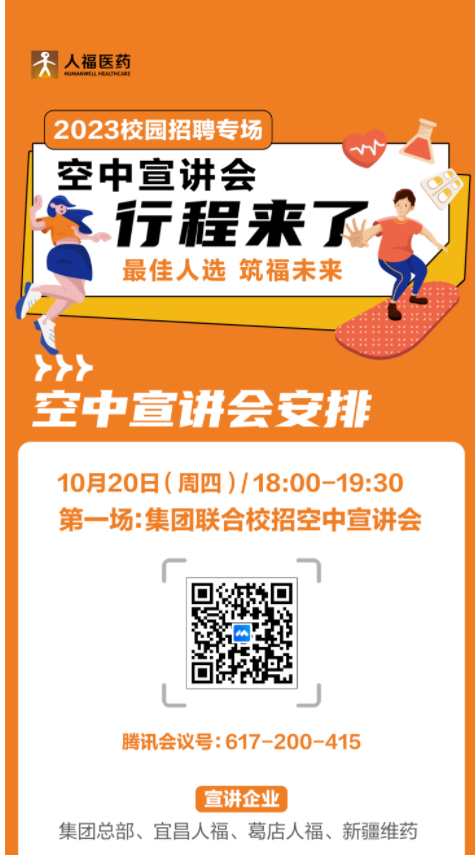 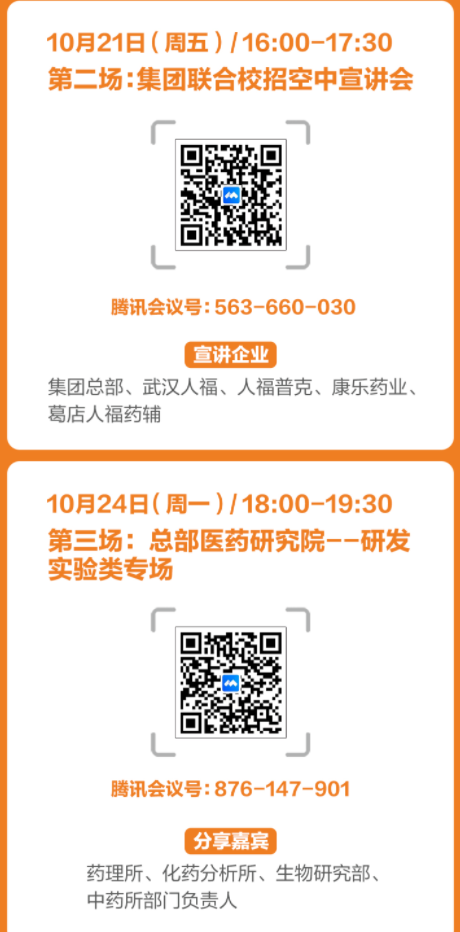 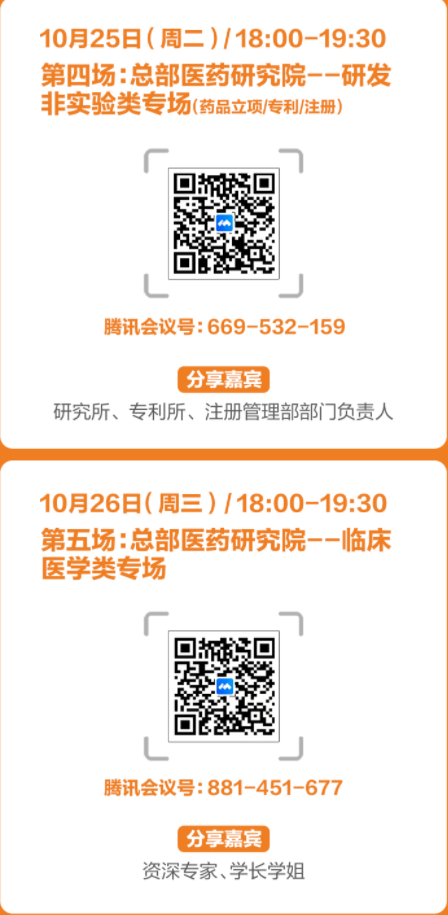 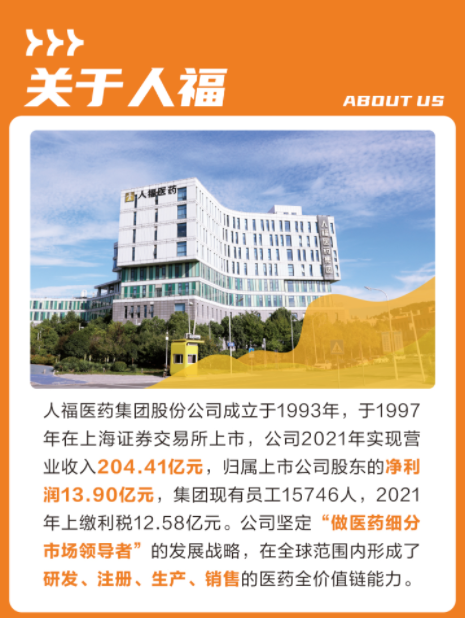 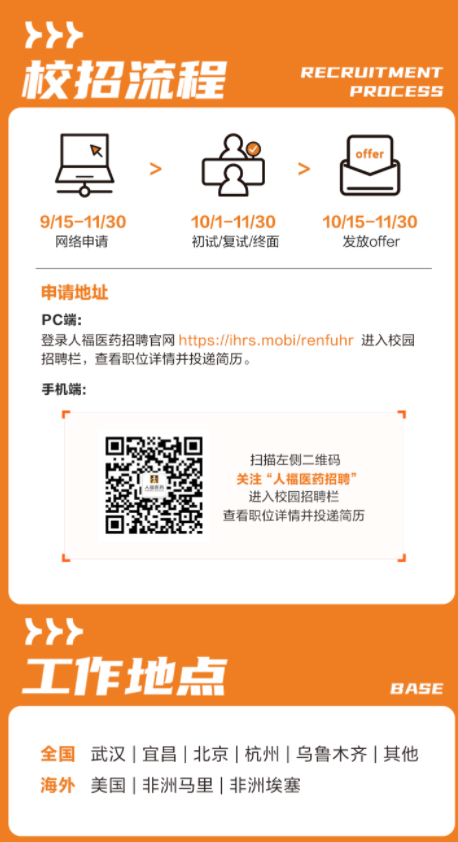 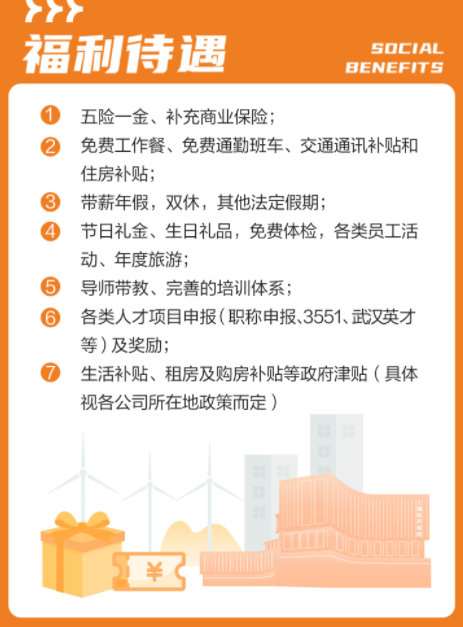 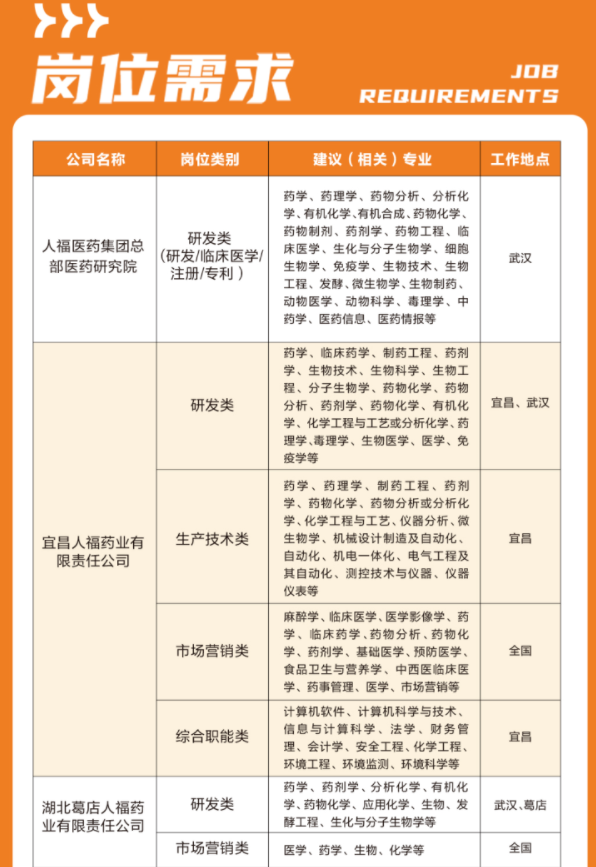 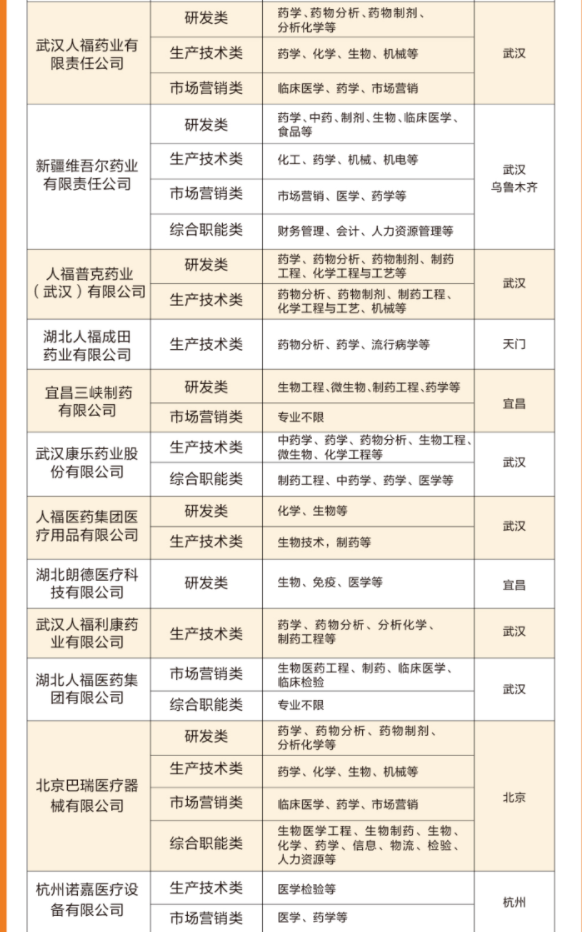 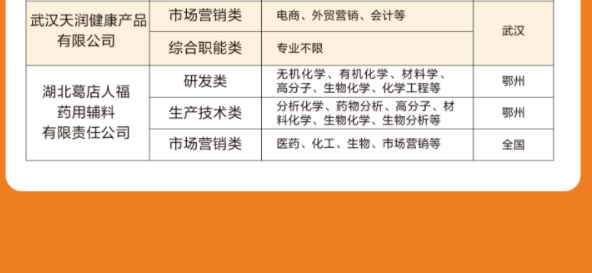 